 Commission territoriale T&H de [région et date]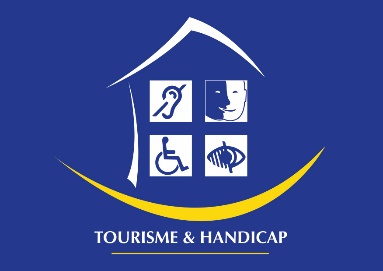 Présidée par :Participants :Relevé de décisionsDemandes examinéesDemandes examinéesDemandes examinéesDemandes examinéesDemandes examinéesDemandes examinéesDécision commissionDécision commissionDécision commissionDécision commissionDécision commissionDépN° demandeEtablissementVilleType de demandePictos détenusPictogrammes attribués :Pictogrammes attribués :Pictogrammes attribués :Pictogrammes attribués :DépN° demandeEtablissementVilleType de demandePictos détenusAMeMoVCommentaires342015-0078Hôtel du lacMontpelliersinitiale-x-x-Mise en conformité de la robinetterie permettrait de valider Mental et Visuel592019-0035Musée du NordLillerenouv.A/Mexxxx4H attribués